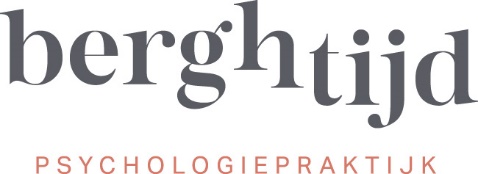 DSM-5 criteria Boulimia Nervosa307.51

A. Recidiverende eetbui-episodes. Een eetbui-episode wordt gekenmerkt door beide volgende kenmerken:
(1) Het in een afzonderlijke tijdsperiode (bijvoorbeeld twee uur) eten van een hoeveelheid voedsel die beslist groter is dan die de meeste mensen binnen dezelfde tijd, onder vergelijkbare omstandigheden zouden eten.
(2) Het gevoel tijdens de episode geen beheersing te hebben over het eten (bijvoorbeeld de betrokkene heeft het gevoel niet  te kunnen stoppen met eten, of zelf niet te kunnen beheersen wat en hoeveel hij of zij eet).
B. Recidiverend inadequaat compensatoir gedrag om gewichtstoename tegen te gaan, zoals zelf opgewekt braken, misbruik van laxantia, diuretica of andere medicatie, vasten; of overdadige lichaamsbeweging.
C. Zowel de eetbuien als het inadequate compensatoire gedrag doen zich gedurende drie maanden gemiddeld minstens eenmaal per week voor.
D. De lichaamsvorm en het lichaamsgewicht hebben een onevenredige grote invloed op het oordeel over zichzelf.
E. De stoornis treedt niet uitsluitend op tijdens episoden van anorexia nervosa.Specificeer indienGedeeltelijk in remissieVolledig in remissieSpecificeer actuele ernstLicht Gemiddeld 1 tot 3 episoden met inadequaat compensatoir gedrag per week.Matig Gemiddeld 4 tot 7 episoden met inadequaat compensatoir gedrag per week.Ernstig Gemiddeld 8 tot 13 episoden met inadequaat compensatoir gedrag per week.Zeer ernstig Gemiddeld 14 of meer episoden met inadequaat compensatoir gedrag per week.